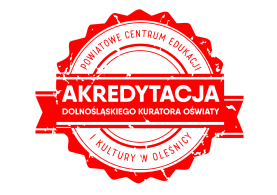 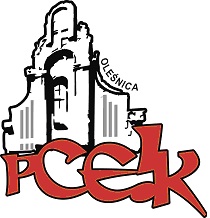 Z a p r a s z a m ynauczycieli wychowawców wszystkich etapów nauczania na warsztaty:Organizacja i prowadzenie spotkań z rodzicamiKierunek polityki oświatowej: Wzmacnianie wychowawczej roli szkoły.KOD: W112Termin: 8 listopada 2017 r. o godzinie: 16.00	Czas trwania:  4 godziny dydaktyczneOsoba prowadząca:  Iwona Haba - Wrocławianka od urodzenia. Psycholog, doświadczony trener 
i asesor. Absolwentka Uniwersytetu Wrocławskiego. Współpracownik Uniwersytetu Wrocławskiego, Wyższej Szkoły Zarządzania i Bankowości. Ukończyła Podyplomowe Studium Socjoterapii oraz Szkołę Trenerów “Sieć” przy PTP. Dziedziny zainteresowania: psychologia zarządzania, zachowania organizacyjne, komunikacja społeczna, negocjacje i psychologia konfliktów interpersonalnych, twórcze rozwiązywanie problemów, standardy obsługi klienta, asertywność, radzenie sobie ze stresem, podnoszenie potencjału kierowniczego i pracowniczego, rozwijanie talentów, motywacja, prowadzenie treningów grupowych i in. Od lat związana z edukacją – wykładowca,  psycholog czołowych wrocławskich liceów.	Kierownik merytoryczny:  Ryszarda Wiśniewska - PaluchCele główne: Doskonalenie i wzmacnianie współpracy z rodzicami.Cele szczegółowe:Doskonalenie komunikacji z rodzicami.Wykorzystywanie spotkań z rodzicami jako narzędzia planowania, koordynowania wytyczonych zadań i poszukiwania konstruktywnych rozwiązań.Wykorzystywanie spotkań z rodzicami jako narzędzia wprowadzania zmian, ulepszeń i wykorzystywania pozytywnego potencjału rodziców dla poszukiwania rozwiązań.verteZagadnienia:Przygotowanie do spotkania Po co się spotykam? Cele spotkań, zasady ich formułowania, priorytety, plan działania.Przebieg spotkania: dynamika spotkania, kontrola przebiegu spotkania w kontekście sformułowanych celów, poczucie sensu i przydatności spotkania.Zasady prowadzenia spotkań. Siedem kroków efektywnego prowadzenia spotkań.Rola i zadania prowadzącego spotkanie -  korzyści wynikające z prowadzenia zebrań:cechy dobrego mówcy i komunikatusytuacje trudne podczas spotkań – konstruktywne sposoby reagowania na trudności. Trudni uczestnicy spotkań – sposoby postępowania. Podsumowywanie i wyciąganie wniosków ze spotkania. Czy osiągnęliśmy to, co zakładaliśmy? Efekty spotkania. Wnioski na przyszłość. Wprowadzanie zmian.Autorefleksja – moje mocne strony i strefy rozwoju w kontekście umiejętności  prowadzenia spotkań.Osoby zainteresowane udziałem w formie doskonalenia prosimy o przesyłanie zgłoszeń do 03.11.2017 r. Zgłoszenie na szkolenie następuje poprzez wypełnienie formularza (załączonego do zaproszenia) i przesłanie go pocztą mailową do PCEiK. Ponadto przyjmujemy telefoniczne zgłoszenia na szkolenia. W przypadku korzystania z kontaktu telefonicznego konieczne jest wypełnienie formularza zgłoszenia w dniu rozpoczęcia szkolenia. Uwaga! Ilość miejsc ograniczona. Decyduje kolejność zapisów.Odpłatność:● nauczyciele z placówek oświatowych prowadzonych przez Miasta i Gminy, które podpisały z PCEiK porozumienie dotyczące doskonalenia zawodowego nauczycieli na 2017 rok (Miasto i Gmina Oleśnica, Miasto i Gmina Bierutów, Gmina Dobroszyce, Miasto i Gmina Międzybórz, Miasto i Gmina Twardogóra)  oraz z placówek prowadzonych przez Starostwo Powiatowe w Oleśnicy –  40 zł● nauczyciele z placówek oświatowych prowadzonych przez Miasta i Gminy, które nie podpisały z PCEiK porozumienia dotyczącego doskonalenia zawodowego nauczycieli na 2017 rok (Miasto i Gmina Syców,   Gmina Dziadowa Kłoda) - 180 zł *  w przypadku form liczących nie więcej niż 4 godziny dydaktyczne i realizowanych przez konsultanta/doradcę  metodycznego zatrudnionego w PCEiK.Wpłaty na konto bankowe Numer konta: 26 9584 0008 2001 0011 4736 0005Rezygnacja z udziału w formie doskonalenia musi nastąpić w formie pisemnej (np. e-mail), najpóźniej na 3 dni robocze przed rozpoczęciem szkolenia. Rezygnacja w terminie późniejszym wiąże się z koniecznością pokrycia kosztów organizacyjnych w wysokości 50%. Nieobecność na szkoleniu lub konferencji nie zwalnia z dokonania opłaty.